九族文化村遊記 1這.一行字體36 細明體今年寒假的某一天，我們家起了個大早，由爸爸開車，一路往九族文化村奔去。途中，我們在後座欣賞了一部動畫影片「藍色小精靈」，所以雖然搭了很久的車，但一點也不無聊哦！2.這加入一張修剪過的圖 ，3.讓文繞圖走出阿拉丁廣場，我們到了「海賊王專區」，那裡有許多海賊王的商品，有浴巾、T 恤、抱枕、筆記本等，連餐廳都有魯夫草帽蛋包飯，做得跟草帽好像哦，還有喬巴帽造型的蛋糕，很可愛，讓人捨不得咬一口！專區中有一艘黃金梅利號，許多人都排隊等著跟它合照呢！吃完午餐，爸爸問我們要不要挑戰「瑪雅探險」，那是一種雲霄飛車，但人是懸空吊著的，還會360度旋轉，光是看就覺得害怕了，媽媽建議我們還是不要冒險好了。至於「自由落體」我們當然就只是看別人慘叫，不敢自己坐上去了。抵達山上後，我們再轉搭日月潭纜車前往日月潭，纜車有紅、黃、藍三種顏色，分別代表日、月、潭三種涵意。從纜車上鳥瞰整個日月潭，真是美不勝收啊！我們在日月潭邊合影留念之後，再搭纜車回到九族文化村，把握時間參觀幾個原住民部落之後，便踏上了歸途。 4.加入花邊這一天的旅程真是豐富有趣同時也讓我們更了解原住民的文化。希望暑假還能再來這裡，也推薦大家來玩哦！5.完成43頁實作題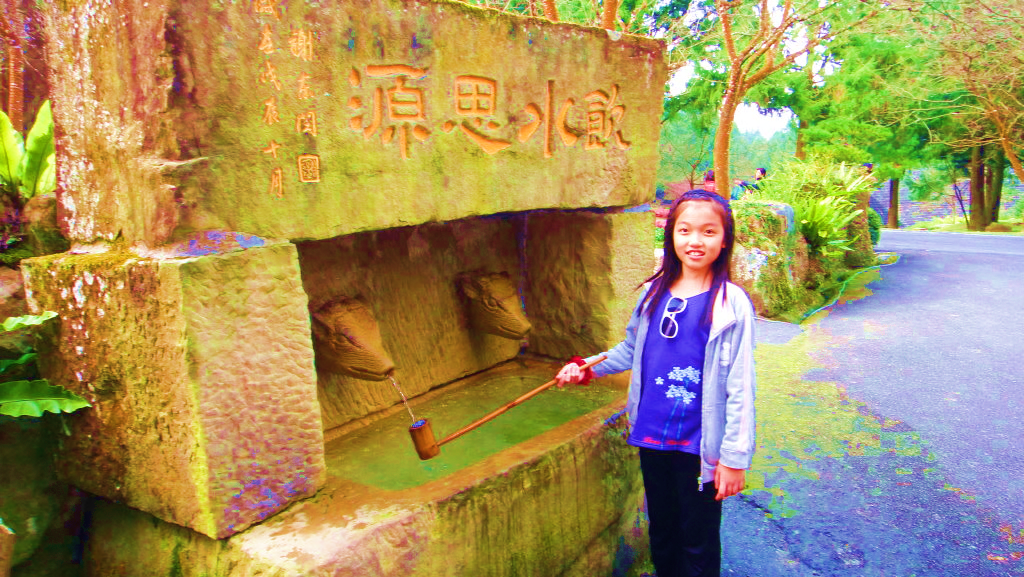 